La presenza di più psicologi nella scuola non solo garantirebbe la necessaria assistenza ai giovani che vivono situazioni di disagio, ma soprattutto favorirebbe il pieno sviluppo delle competenze e della capacità di resilienza dei singoli. Di questo parleremo all’incontro organizzato all’interno di Didacta il 20 maggio a Firenze.Per partecipare è necessario iscriversi collegandosi a questo indirizzo  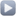 https://exhibitor.fieradidacta.it/eventi/14-lo-psicologo-scolastico-per-il-benessere-impossibile-farne-a-meno-condivisione-di-esperienze-buone-prassi-e-necessita-future 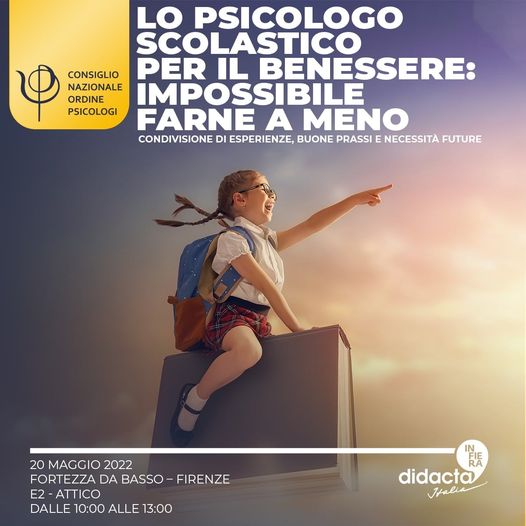 